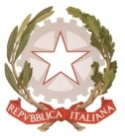 MINISTERO  DELL’ ISTRUZIONE, DELL’UNIVERSITA’, DELLA RICERCAUFFICIO SCOLASTICO REGIONALE PER IL LAZIOLICEO SCIENTIFICO STATALETALETE”Roma, 27/04/2021Alle Studentesse e agli studentiAi Genitori			Ai DocentiAl Personale ATA								 Alla  DSGA Sig. Paola Leoni								 Sito web							       CIRCOLARE n. 236 BISOggetto: 4 maggio - Precisazioni riguardo la prosecuzione attività didattiche in succursale	A precisazione della C236, si avvisa che il giorno 4 maggio 2021 le attività didattiche   presso la sede succursale in via Cola di Rienzo non saranno sospese, e si svolgeranno regolarmente, sia in presenza che a distanza, per le classi dislocate presso la predetta sede (1A, 1D, 1E). Il Dirigente Scolastico							Prof. Alberto Cataneo                     (Firma autografa sostituita a mezzo stampa 					                    Ai sensi dell’art.3 comma 2 del d.lgs. n.39/1993)